MEZITŘÍDNÍ SOUTĚŽ VE SBĚRU KAŠTANŮ a ŽALUDŮ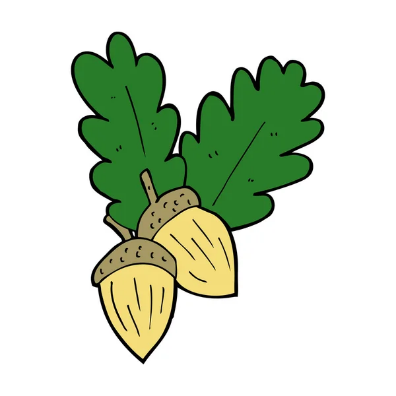 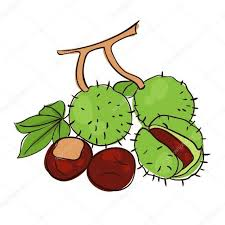 26.-27.9.2022Je již tradicí naší školy pomáhat Lesům ČR a sbírat kaštany pro přikrmování jelenů v zimních ohradách.LETOŠNÍ NOVINKOU je sběr žaludů. Z nich v našem okolí vyrostou nové stromy – duby.PŘINESTE kaštany zvlášť a žaludy zvlášť .Jako každý rok bude  sběr + vážení KAŠTANŮ u šaten 1.stupně.           V PONDĚLÍ A ÚTERÝ OD 7,40 do 7,55 hod.Odměníme nejlepší třídy - A DÍKY SBĚRU TAKÉ na Vánoce ozdobí naši školu vánoční stromečky.Děkujeme, že sbíráte a pomáháte chránit a obnovovat naši přírodu.Školní EKOTÝM a p.uč.Dittrichová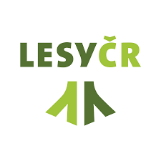 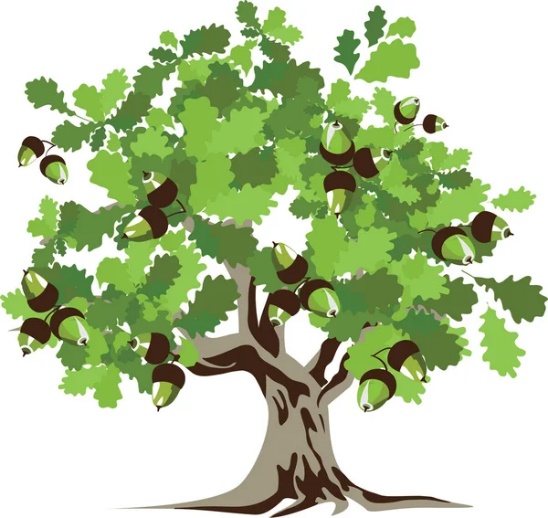 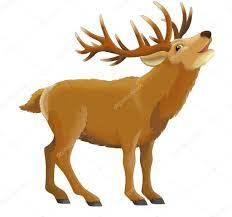 